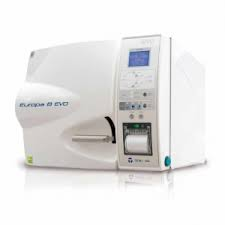 La consultazione della presente scheda non sostituisce la necessaria lettura del manuale d’uso e manutenzione dell’attrezzatura in oggetto. Essa è stata redatta al fine di fornire agli utilizzatori, formati e addestrati ove necessario, un promemoria sintetico delle indicazioni contenute nel manuale medesimo.PRIMA DELL’USOL’attrezzatura deve essere usata da personale formato ed informato su tutti gli aspetti delle operazioni consentite.Consultare sempre il Manuale di Uso e Manutenzione in cui sono riportate anche le indicazioni per il corretto utilizzo in sicurezza dell’apparecchiatura.Controllare accuratamente l’esistenza, l’integrità, la funzionalità delle parti dello strumento, segnalandone eventuali mancanze o difetti.Non riempire eccessivamente l’autoclave. Non inserire materiali taglienti o appuntiti nelle normali sacche da autoclave, ma in contenitori rigidi appositi.  Maneggiare con cautela le sacche per autoclave prendendole sempre dall’alto.  Non autoclavare insieme oggetti puliti e contaminati. In genere gli oggetti puliti richiedono un tempo di decontaminazione più breve (15-20 minuti) mentre i rifiuti infetti richiedono tempi più lunghi (45-60 minuti).DURANTE L’USONon abbandonare senza alcuna sorveglianza l’autoclave: occorre che vi sia sempre qualcuno nelle vicinanze in modo da poter intervenire in caso di problemi.  Utilizzare i guanti anticalore per prelevare il materiale sterilizzato.  Se si verifica un versamento all’interno dell’autoclave attendere che tutto il sistema si sia raffreddato prima di pulire; Rimuovere eventuali frammenti di vetro con pinze.DOPO L’USONon aprire mai l’autoclave senza aver verificato che la pressione all’interno della macchina sia tornata al livello della pressione atmosferica.  Aprire con cautela il coperchio dell’autoclave e aspettare che tutto il vapore sia uscito prima di rimuoverne il contenuto.Attendere il raffreddamento del materiale sterilizzato prima di prelevarlo, tenendo conto dei tempi necessari per l’operazione ed osservando l’indicatore di pressioneControllare periodicamente la capacità sterilizzante dell’autoclave usando appropriati indicatori biologicieliminare depositi sul fondo della camera con spugna abrasiva.  SPECIFICHESPECIFICHECONFORMITA’SPECIFICHESPECIFICHECONFORMITA’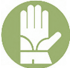 Guanti resistenti al caloreUNI EN 407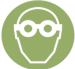 Occhiali protettiviEN 166:2001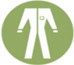 CamiceUNI EN ISO 13688